CONFIRMATION OFARRIVAL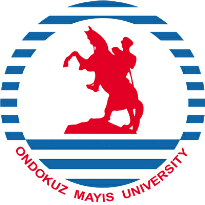 ERASMUS+KA1 LEARNING MOBILITY OF INDIVIDUALSSTUDENT STUDY MOBILITYACADEMIC YEAR 2016-2017Sending Institution: ONDOKUZ MAYIS UNIVERSITY TR SAMSUN01Receiving Institution: Student Name:Date of Arrival:Approved by: Signature:Title / position of signatory:Stamp of institution:Tel: +90 (362) 3121919-1613Fax: +90 (362) 4576091    eminebol@omu.edu.tr / erasmus@omu.edu.tr55200 Atakum - SAMSUN - TURKEY